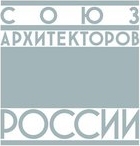 П Р А В Л Е Н И ЕКраснодарского регионального отделенияОбщероссийской   творческой   профессиональнойобщественной   организации   «Союз   архитекторов   России»г. Краснодар, а/я 46,     archKUBAN.ru     info@archKUBAN.ru     instagram.com/archkuban/     instagram.com/m_a_k_and/Протокол  № 2  от  18 февраля  2021 г.г. Краснодар, ул. Красная, 135, КубГТУ, 1-й этаж, аудитория К-139Присутствовали 11 из 19 членов Правления Краснодарского регионального отделения Союза архитекторов России (далее – КРОСАР или КРОСА России): Гаврилов И.Б.; Гайдук Д.В.; Галкин С.Г.; Кузьменко А.Н.; Лащенков А.М.; Макаров В.В.; Малюк В.Н.; Мех В.Г.; Могилецкая Н.Н.; Погосян В.М.; Тарасов А.Н.Явка 57,9 %, кворум имеется. В соответствии с Уставом Союза архитекторов России Правление правомочно принимать решения.В работе Правления приняли участие (в алфавитном порядке):Беленко Алексей Викторович – делегат Конференции КРОСАР;Кобзарь Олег Николаевич – почётный член Правления КРОСАР;Кондаков Александр Альбертович – делегат Конференции КРОСАР;Линичук Любовь Рифовна – делегат Конференции КРОСАР;Мынка Сергей Александрович – член Правления Анапской городской организации Союза архитекторов России (г. Анапа);Онищенко Владимир Григорьевич – почётный член Правления КРОСАР;Онищенко Сергей Владимирович – делегат Конференции КРОСАР;Порчелли Елена Александровна – член КРОСАР;Сагоян Алина Сергеевна – делегат Конференции КРОСАР (г. Ейск);Субботин Юрий Степанович - почётный член Правления КРОСАР.Председательствующим на заседании единогласно избран Председатель КРОСА России Малюк В.Н.Секретарём заседания и лицом, ответственным за подсчёт голосов единогласно избрана зам. руководителя орготдела Линичук Л.Р.Повестка дня, регламент работы и форма голосования (открытая) утверждены единогласно.Повестка дня:Об участии членов и партнёров КРОСА России в мероприятиях.Сообщения участников.О выполнении решений Конференций и Правлений КРОСА России.Сообщение Малюка В.Н.Об утверждении Положений о структурных подразделениях КРОСАР.Сообщение руководителей структурных подразделений.О подготовке, проведении и участии в мероприятиях Международного фестиваля «Дни архитектуры» в рамках 31-й выставки строительных и отделочных материалов, инженерного оборудования, архитектурных проектов YugBuild 24-27 февраля 2021 г.Сообщение Лащенкова А.М.и Беленко А.В.О подготовке и проведении 26 февраля 2021 г. Конференции №1,       (Общего собрания) КРОСА России «Роль творческих конкурсов в формировании общественных пространств».Сообщение Малюка В.Н.О выдвижении от Краснодарского регионального отделения Союза архитекторов России кандидатур мастеров и талантливых молодых архитекторов на соискание Государственной стипендии на 2021 год.Сообщение Макарова В.В.О ходатайстве Краснодарского регионального отделения Союза архитекторов России о присвоении члену КРОСА России, Заслуженному архитектору России Кобзарю Олегу Николаевичу звания «Почётный гражданин г. Краснодара».Сообщение Малюка В.Н.Об обращении ректора ФГБОУ ВО «КубГУ» М.Б. Остапова с просьбой поддержать кандидатуру Бродягина Владимира Олвиановича на присвоение почётного звания «Заслуженный архитектор Кубани».Сообщение Макарова В.В.Об обращении ректора ФГБОУ ВО «КубГУ» М.Б. Остапова с просьбой поддержать кандидатуру Кузьменко Александра Николаевича на присвоение почётного звания «Заслуженный архитектор Кубани».Сообщение Макарова В.В.О творческой выставке архитекторов Краснодарского края.Сообщение Лащенкова А.М.О материальной помощи Правления Союза архитекторов России.Сообщение Макарова В.В.О материальной помощи городской Думы г. Краснодара для творческих работников. Сообщение Макарова В.В.О задолженности по уплате членских взносов.Сообщение Малюка В.Н.Разное.Сообщения участников.«Об участии членов и партнёров КРОСА России в мероприятиях»Слушали:Лащенкова А.М. о проведении конкурса на дизайн высшей награды (Гран-При) за лучшую студенческую работу им. архитектора А.В. Титова;Лащенкова А.М. о совместной инициативе Общероссийского общественного движения «Народный фронт» и Краснодарского регионального отделения Союза архитекторов России по вопросу качества дизайн-проектов, выполняемых в рамках реализации национального проекта «Формирование комфортной городской среды»;Малюка В.Н. о прошедших и предстоящих мероприятиях, посвящённых 100-летию со дня рождения Александра Васильевича Титова (22.02.2021-13.12.2021).Выступили: Кобзарь О.Н.Решили:Объявить благодарность Онищенко С.В. за подготовку, организацию и проведение мероприятий, посвященных 100-летию со дня рождения Александра Васильевича Титова.Результаты голосования: «За» - 11; «Против» - 0; «Воздержались» - 0.«О выполнении решений Конференций и Правлений КРОСА России»Слушали: Малюка В.Н.Выступили: Лащенков А.М.Информация принята к сведению. Вопрос не требует голосования.«Об утверждении Положений о структурных подразделениях КРОСАР»Слушали: Малюка В.Н.Выступили: Галкин С.Г.Решили:Утвердить Положения о структурных подразделениях КРОСАР с учётом внесённых предложений.Результаты голосования: «За» - 11; «Против» - 0; «Воздержались» - 0.««О подготовке, проведении и участии в мероприятиях Международного фестиваля «Дни архитектуры» в рамках 31-й выставки строительных и отделочных материалов, инженерного оборудования, архитектурных проектов YugBuild 24-27 февраля 2021 г.»Слушали: председателя творческой комиссии КРОСА России Лащенкова А.М., руководителя Пресс-службы КРОСАР Беленко А.В.Выступили: Малюк В.Н., Мынка С.А.Решили:Выразить благодарность за участие в онлайн-работе жюри 1-го тура открытого смотра-конкурса лучших студенческих работ (в алф. порядке): Амерханову Темуру Османовичу (г. Грозный); Андрущенко Оксане (г.  Ялта); Белоус Елене Владимировне (г. Севастополь); Гаврилову Ивану Борисовичу (г. Краснодар); Кузнецову Александру Вячеславовичу (г. Краснодар); Кузьменко Дарье Александровне (г. Краснодар); Княжевой Евгении Игоревне (г. Краснодар); Малюку Антону Владимировичу (г. Краснодар); Меху Виктору Григорьевичу (г. Краснодар); Мирошникову Ивану Федоровичу (г. Краснодар); Мынке Сергею Александровичу (г. Анапа); Слюсаревскому Артёму Евгеньевичу (г. Краснодар); Смертюку Павлу Богдановичу (г. Краснодар); Степаненко Екатерине Николаевне (г. Новороссийск); Тельнову Герману Валерьевичу (г. Краснодар); Шумафовой Сулете Энверовне (г. Майкоп).Выразить благодарность за участие в онлайн-работе жюри 1-го тура открытого смотра-конкурса лучших проектов и построек 2019-2021 гг. (в алфавитном порядке): Безнос Наталие Владимировне (г. Севастополь); Гаврилову Ивану Борисовичу (г. Краснодар); Галкину Семёну Георгиевичу (г. Краснодар); Градковой Марине Александровне (г. Майкоп); Гришину Николаю Александровичу (г. Сочи); Дуравину Михаилу Павловичу (г. Новороссийск); Ибрагимову Расулу Мусаевичу (г. Грозный); Кауфовой Ирине Борисовне (г. Нальчик); Комарову Сергею Диевичу (г. Севастополь); Кузьменко Александру Николаевичу (г. Краснодар); Мордину Виктору Ивановичу (г. Краснодар); Пушкареву Сергею Григорьевичу (г. Севастополь); Сухиной Татьяне Витальевне (г. Ялта); Франчику Андрею Сергеевичу (г. Анапа).Избрать 24.02.2021 председателя и членов жюри для подведения итогов открытого смотра-конкурса 2021 года на лучшее архитектурное произведение (проект/постройку) 2019-2021 г.г. в количестве не менее 9 человек из гостей (архитекторов) Международного фестиваля Дни Архитектуры и следующих архитекторов (в алфавитном порядке):Гаврилов Иван Борисович – член Правления Краснодарского регионального отделения Союза архитекторов России, г. Краснодар;Галкин Семён Георгиевич – заместитель Председателя Краснодарского регионального отделения Союза архитекторов России, Заслуженный архитектор Кубани, обладатель (в составе авторского коллектива) Золотого Куба – Гран-при Дней Архитектуры 2020, г. Краснодар;Кузьменко Александр Николаевич – член Правления Краснодарского регионального отделения Союза архитекторов России, г. Краснодар;Куршеитов Олег Саид-Валиевич – Почётный член Правления Краснодарского регионального отделения Союза архитекторов России, Заслуженный архитектор Кубани, г. Краснодар;Мордин Виктор Иванович – член Правления Краснодарского регионального отделения Союза архитекторов России, Заслуженный архитектор Кубани, г. Краснодар;Погосян Владимир Марспетович – член Правления Краснодарского регионального отделения Союза архитекторов России, Заслуженный архитектор Кубани, г. Краснодар;Порчелли Елена Александровна – член Краснодарского регионального отделения Союза архитекторов России, обладатель (в составе авторского коллектива) Золотого Куба – Гран-при Дней Архитектуры 2020, г. Краснодар;Тарасов Алексей Николаевич – член Правления Краснодарского регионального отделения Союза архитекторов России, Заслуженный архитектор Кубани, г. Краснодар;Франчик Андрей Сергеевич – зам. Председателя Анапского местного отделения Союза архитекторов России, обладатель (в составе авторского коллектива) Серебряного Куба – Гран-при Дней Архитектуры 2020, г. Анапа;Щербинин Юрий Дмитриевич – член Краснодарского регионального отделения Союза архитекторов России, Почетный архитектор России, обладатель (в составе авторского коллектива) Золотого Куба – Гран-при Дней Архитектуры 2015 и 2019, гг. Краснодар.Секретарём жюри избрать Фролову Юлию Николаевну – делегата Конференции КРОСА России, члена комиссии по творческой деятельности КРОСАР.Избрать 25.02.2021 председателя и членов жюри для присуждения Гран-при выставки отделочных и строительных материалов, инженерного оборудования и архитектурных проектов YugBuild в количестве не менее 5 человек из гостей (архитекторов) Международного фестиваля Дни Архитектуры и следующих архитекторов (в алфавитном порядке):Галкин Семён Георгиевич – заместитель Председателя Краснодарского регионального отделения Союза архитекторов России, Заслуженный архитектор Кубани, обладатель (в составе авторского коллектива) Золотого Куба – Гран-при Дней Архитектуры 2020, г. Краснодар;Малюк Владимир Николаевич – Председатель Краснодарского регионального отделения Союза архитекторов России, Заслуженный архитектор Кубани;Погосян Владимир Марспетович – член Правления Краснодарского регионального отделения Союза архитекторов России, Заслуженный архитектор Кубани, г. Краснодар;Поздняков Илья Владимирович – руководитель департамента по архитектуре и градостроительству, главный архитектор Краснодарского края;Рысин Юрий Владимирович – Советник главы администрации (губернатора) Краснодарского края, Председатель Президиума ЮТО РААСН, Заслуженный архитектор России;Щербинин Юрий Дмитриевич – член Краснодарского регионального отделения Союза архитекторов России, Почётный архитектор России, обладатель (в составе авторского коллектива) Золотого Куба – Гран-при Дней Архитектуры 2015 и 2019, гг. Краснодар.Секретарём жюри избрать Фролову Юлию Николаевну – делегата Конференции КРОСА России, члена комиссии по творческой деятельности КРОСА России.Результаты голосования: «За» - 11; «Против» - 0; «Воздержались» - 0.«О подготовке и проведении 26 февраля 2021 г. Конференции №1 КРОСА России «Роль творческих конкурсов в формировании общественных пространств»Слушали: Малюка В.Н., который рассказал:о том, что в соответствии с решением Правления КРОСАР от 17.12.2020 года с 2021-го года Общие собрания и Конференции КРОСАР будут проводиться «тематические», на которых, кроме обязательных вопросов, предполагается обсуждать актуальные для профессионального сообщества темы;о проделанной работе в 2020 году членами Правления и делегатами Конференции, об их участии в заседаниях Правления, Конференции и Общем собрании КРОСАР в 2020 году.Решили:Предложить на рассмотрение Конференции КРОСА России (26.02.2021):Определить норму представительства: от «инициативной группы» из десяти членов КРОСА России 2 человека выдвигаются для избрания делегатами Конференции, один из которых выдвигается для избрания Общим собранием (Конференцией) КРОСАР членом Правления.Избрать делегатами Конференции КРОСА России (40 чел. в алфавитном порядке): Андрееву В.А.; Баранцова А.В.; Беленко А.В.; Бондаря В.В.; Гаврилова И.Б.; Гайдук Д.В.; Галкина С.Г.; Дрокина В.А.; Земскову Н.В.; Княжеву Е.И.; Кондакова А.А.; Кузнецова А.В.; Кузьменко А.Н.; Куна В.А.; Лащенкова А.М.; Линичук Л.Р.; Мазурка И.Е.; Макарова В.В.; Малюка В.Н.; Меха В.Г.; Могилецкую Н.Н.; Мордина В.И.; Огнистую Н.И.; Онищенко С.В.; Осипова А.А.; Панина К.И.; Погосяна В.М.; Порчелли Е.А.; Ромахина С.А.; Рысина Ю.В.; Сагоян А.С.; Слюсаревского А.Е.; Сорокина С.В.; Сорокину Н.В.; Степаненко Е.Н.; Тарарина А.Н.; Тарасова А.Н.; Тимофеева А.В.; Фролову Ю.Н.; Черноусова А.И.Избрать членами Правления КРОСА России (20 чел. в алфавитном порядке): Бондаря В.В.; Гаврилова И.Б.; Гайдук Д.В.; Галкина С.Г.; Земскову Н.В.; Кондакова А.А.; Кузьменко А.Н.; Куна В.А.; Лащенкова А.М.; Мазурка И.Е.; Макарова В.В.; Малюка В.Н.; Меха В.Г.; Могилецкую Н.Н.; Мордина В.И.; Панина К.И.; Погосяна В.М.; Рысина Ю.В.; Сорокину Н.В.; Тарасова А.Н.Избрать членами Президиума КРОСАР (11 чел. в алфавитном порядке): Гаврилова И.Б.; Гайдук Д.В.; Галкина С.Г.; Головерова В.Т.; Кондакова А.А.; Лащенкова А.М.; Макарова В.В.; Малюка В.Н.; Могилецкую Н.Н.; Рысина Ю.В.; Сорокину Н.Н.Избрать Совет Старейшин (Почётными членами Правления):Председателем Совета – Головерова В.Т.;членами Совета – Кобзаря О.Н.; Субботина Ю.С.; Куршеитова О.С.; Онищенко В.Г.; Брагина В.И.Утвердить Структуру КРОСА России (прилагается).Результаты голосования: «За» - 11; «Против» - 0; «Воздержались» - 0.«О выдвижении от Краснодарского регионального отделения Союза архитекторов России кандидатур мастеров и талантливых молодых архитекторов на соискание Государственной стипендии на 2021 год»Слушали: Макарова В.В.Выступили: Малюк В.Н.; Кобзарь О.Н.; Субботин Ю.С.Решили:Рекомендовать на соискание государственной стипендии на 2021-й год: кандидатуры мастеров – Бондаря Виталия Вячеславовича, Гаврилова Ивана Борисовича и Земсковой Надежды Владимировны; кандидатуры талантливых молодых архитекторов – Баранцова Алексея Викторовича, Сорокина Семёна Владимировича, Брагина Станислава Викторовича и Андреевой Виктории Александровны.Направить в Союз архитекторов России заявки на соискание государственной стипендии (отв. Макаров В.В. в срок до 10.03.2021).Результаты голосования: «За» - 11; «Против» - 0; «Воздержались» - 0.«О ходатайстве Краснодарского регионального отделения Союза архитекторов России присвоения члену КРОСА России, Заслуженному архитектору России Кобзарю Олегу Николаевичу звания «Почётный гражданин г. Краснодара»Слушали: Малюка В.Н.Выступили: Макаров В.В.; Лащенков А.М.; Кобзарь О.Н.Решили:Обратиться к главе администрации МО г. Краснодар Первышову Е.А. и председателю городской Думы г. Краснодара Галушко В.Ф. с просьбой поддержать ходатайство Краснодарского регионального отделения Союза архитекторов России о выдвижении кандидатуры члена КРОСА России, Заслуженного архитектора России Кобзаря Олега Николаевича на присвоение звания «Почётный гражданин г. Краснодара» (отв. Макаров В.В.).Результаты голосования: «За» - 11; «Против» - 0; «Воздержались» - 0.«Об обращении ректора ФГБОУ ВО «КубГУ» М.Б. Остапова с просьбой поддержать кандидатуру Бродягина Владимира Алвиановича на присвоение почётного звания «Заслуженный архитектор Кубани»Слушали: Макарова В.В.Выступили: Кузьменко А.Н.; Кобзарь О.Н.; Онищенко В.Г.Решили:Поддержать кандидатуру доцента кафедры архитектуры ФГБОУ ВО «КубГУ» Бродягина Владимира Алвиановича на присвоение почётного звания «Заслуженный архитектор Кубани».Результаты голосования: «За» - 11; «Против» - 0; «Воздержались» - 0.«Об обращении ректора ФГБОУ ВО «КубГУ» М.Б. Остапова с просьбой поддержать кандидатуру Кузьменко Александра Николаевича на присвоение почётного звания «Заслуженный архитектор Кубани»Слушали: Макарова В.В.Выступили: Кузьменко А.Н.; Кобзарь О.Н.Решили:Поддержать кандидатуру доцента кафедры архитектуры ФГБОУ ВО «КубГУ» Кузьменко Александра Николаевича на присвоение почётного звания «Заслуженный архитектор Кубани».Результаты голосования: «За» - 11; «Против» - 0; «Воздержались» - 0.«О творческой выставке архитекторов Краснодарского края 2021г.»Слушали: председателя комиссии по творческой деятельности КРОСА России Лащенкова А.М.Выступили: Гайдук Д.А., Кобзарь О.Н., Малюк В.Н., Кузьменко А.Н.Решили:Обратиться к членам КРОСА России, юбилярам 2021-го года по возрасту и по членству в Союзе архитекторов, с предложением принять участие в 3-й творческой выставке архитекторов Краснодарского края в 2021-ом году (отв. Лащенков А.М.);Обратиться в проектные организации и профильные учебные заведения с предложением принять участие в творческой выставке в 2021-ом году (отв. Лащенков А.М.);Провести творческую выставку архитекторов Краснодарского края во второй половине октября 2021 года в Краснодарском краевом выставочном зале изобразительных искусств на ул. Рашпилевская, 32.Результаты голосования: «За» - 11; «Против» - 0; «Воздержались» - 0.«О материальной помощи Правления Союза архитекторов России»Слушали: Макарова В.В.Решили:Ходатайствовать перед Правлением Союза архитекторов России о предоставлении единовременной материальной помощи членам КРОСА России: Брагиной Алевтине Васильевне и Мазурку Игорю Евгеньевичу.Направить в Союз архитекторов России необходимые материалы (отв. Макаров В.В., в срок до 01.03.2021). Результаты голосования: «За» - 11; «Против» - 0; «Воздержались» - 0.«О материальной помощи городской Думы г. Краснодара для творческих работников»Слушали: Макарова В.В.Выступили: Решили:Ходатайствовать перед комитетом по образованию, спорту, делам молодежи, культуре и туризму городской Думы г. Краснодара и управлением культуры администрации МО г. Краснодар о выделении материальной помощи для творческих работников членам КРОСА России Головеровой И.И. и Кузнецову А.В.Направить в МО г. Краснодар необходимые материалы (отв. Макаров В.В. в срок до 01.03.2021 года).Результаты голосования: «За» - 11; «Против» - 0; «Воздержались» - 0.«О задолженности по уплате членских взносов»Слушали: Малюка В.Н., который сообщил о том, что в предоставленном для ознакомления отчёте Контрольно-ревизионной комиссии Краснодарского регионального отделения Союза архитекторов России за 2020-й год рекомендуется принять меры дисциплинарного воздействия к членам КРОСАР, имеющим задолженность по уплате членских взносов.Решили:Предложить членам КРОСАР Базику В.И., Калашникову И.Г., Монастыреву Н.В., Руденко Д.А., Русякиной А.В., Фомину А.В. и Хорошевской Е.А. устранить задолженность по уплате членских взносов до 26 февраля 2021 года. При непогашении задолженности вопрос обсудить на Конференции КРОСАР (26.02.2021).Результаты голосования: «За» - 11; «Против» - 0; «Воздержались» - 0.«Разное»Слушали: Галкина С.Г. о завершающейся работе по Правилам землепользования и застройки города Краснодара.Выступили: Макаров В.В., Кобзарь О.Н., Кузьменко А.Н., Беленко А.В., Онищенко В.Г., Порчелли Е.А., Субботин Ю.С.Решили:Принять предложение Порчелли Е.А. о подготовке краткого содержания предлагаемых в Правилах землепользования и застройки изменений и направлении их для ознакомления членам КРОСАР (отв. Порчелли Е.А. в срок до 05.03.2021).Результаты голосования: «За» - 11; «Против» - 0; «Воздержались» - 0.Председательствующий на заседанииСекретарь заседанияПо- му вопросу повестки дняПо- му вопросу повестки дняПо- му вопросу повестки дняПо- му вопросу повестки дняПо- му вопросу повестки дняПо- му вопросу повестки дняПо- му вопросу повестки дняПо- му вопросу повестки дняПо- му вопросу повестки дняПо- му вопросу повестки дняПо- му вопросу повестки дняПо- му вопросу повестки дняПо- му вопросу повестки дняПо- му вопросу повестки дня